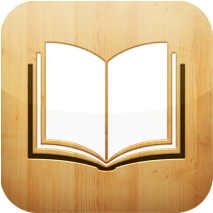 ОТЧЕТ ЗА ДЕЙНОСТТА НА НАРОДНО ЧИТАЛИЩЕ „ПРОБУДА-1928г”С. БОГДАНОВ ДОЛ, ПЕРНИШКА ОБЩ.За 2019 г.Народното Читалище в селото е културно-просветно средище основано на 03.03.1928 год. Макар и малко по площ, само 115 кв.м., стремим се Всички да продължим читалищната дейност в насока нужна и значима за населението в селото. През изтеклата 2019 год.Читалищното Настоятелство и членовете в селото са работили съвместно с Кметството за подобряване дейността и ежедневието на населението.        Заседанията на Читалищното Настоятелство са провеждани периодично в зависимост от  необходимост  по повод предстоящи събития или въпроси.Присъстват повече от членовете на Настоятелството и  са обсъждани ,материалната база, финансово състояние и цялата дейност на Читалището.ОСНОВНИ ДЕЙНОСТИ;  БИБЛИОТЕЧНА,  ЧИТАЛИЩНА.Библиотечна дейност;  За нуждите на читалищната библиотека са набавени 47 тома л-ра, която е инвентирана и описана в инвентарните книги.Наличният библиотечен фонд е 7027   т. л-ра.Читателите са32, а читателските посещения са176. От тях за дома са93, в читалня34. Ползвани са 19т. справочна л-ра. Заетата литература през 2019 г.е 217т. л-ра. Читалищната библиотека разполага целогодишно с периодични издания. Правят се различни справки по библиотечна дейност Подредени са 13 бр.литературни витрини и 9 бр. изложби за чествания и годишнини по календара на мероприятията на Читалището.В цялата Читалищна сграда през отоплителня период се отоплява единствено канцеларията на библиотекаря-секретар която е 9 кв.м. и при необходимост се включват ел. уреди. По преценка някои от мероприятията се провеждат в клуба на Пенсионера в селото.Читалищна дейност;   Към Читалището има 3 постоянно действащи колектива;1.Певческа група-Ф.Ж.П.Г.”Граовска китка”;2.Група за обичаи;3.Сурвакарска групаПразници - регионални,национални и международни.1. 01.03.2019г”Сирни заговезни”-празнуване с жители и гости на селото.2. 01.03.2019г.Проведен празник съвместно с клуба на Пенсионера и инвалида в селото по случай Празник на самодееца.3.07.03.2019г. Празник на жената.Съвместно с клуба на Пенсионера и неговите членове    4 1. 03.2019г. песни по случай „Тодоров ден”, съвместно с Клуба на Пенсионера5.28.04.2019г. Празнуване на черковния празник”Великден”.6.06.05.2019г.”Гергъовден”-празник на селото .Богата концертна програма с участието на певческата група и гости  за празника.7.01.06.2019г.”Слънчеви усмивки”-  празника на детето, имаше много игри, клоуни и много награди.8.24.06.2018г. „Енъов ден” кв.Изток-Ладовица-Певческата група получи грамота за участие.Индивидуалната певица Параскева Михайлова спечели сребърен медал за участие.9.08.07.2019г. Участие на  Международен фестивал на инвалидите-кв.Църква.10.  Юни 2019г. Лятна занималня – игри на открито11.13.09.2018г.”Сбогом ваканция-здравей училище”-съвместен празник с Кметството в селото .Всички деца и гости в селото празнуваха края на ваканцията.Имаше песни, игри и много награди.12.  01.11.2019г. Празник  с участието на самодейците от селото, съвместно с клуба на Пенсионера.13.21.11.2019г.”Ден на Православната младеж и християнското семейство”-празник с жители и гости на селото, съвместно с клуба на Пенсионера.14.21.12.2019г.”Добре дошъл Дядо Коледа”-Посрещане на белобрадия старец и веселие с много подаръци и лакомства за децата и гости на селото.  ГРУПА ЗА ОБИЧАИ1. „Бабин ден „-изложба на ястия и хлябове.Разиграване на обичая.2.”Трифон зарезан”-Усмивка в чаша вино.Ритуално зарязване на лозето.3.”Поклади”-Бабините трапези, представяне на обичая4.”Сирни заговезни „Хамкане на халва и яйце”.Прескачане на огъня за здраве и берекет.5.”Баба Марта”-празник с децата от селото.6.”Тодоров ден”-конни надбягвания с участници от селото и региона на Общината7.”Да събудим природата”-пролетен празник, почистване и засаждане на цветя и озеленяване на градинките пред Читалището и клуба на Пенсионера.8.”Лазаров ден,Връбница и Цветница”Празник с именниците съвместно с клуба на Пенсионера.9.”Писани яйца”-детска работилница, рисуване на яйца с участието на деца и ученици от селото.10.”Великден”-изложба на обредни хлябове и козунаци.11.”Гергъовден”-празник на селото, представяне на обичая „Премуз”.12.”Енъов ден”-бране на билки  по изгрев слънце с деца от селото.13.”Дар от Природата”.-изложба на ястия и предмети.14.”Св.Св.Архангел Михаил”-храмов празник на черквата.Курбан със жителите и гости от селото15.”Никулден”-изложба подредена на традиционни ястия и пити.16.”Бъдни вечер”-разиграване на обичая с подредена трапеза.   СУРВАКАРСКА ГРУПА;1.13.01.2019г.. Откриване на Сурвакарските  празници.Разменно гостуване на групата в с.Лесковец.Палене на ритуалния огън в с. Богданов дол.2.14.01.2019г.Шествие на групата из селото „Да изгоним злото, да дойде доброто, за здраве и берекет”.3.28.01.2019г.Участие  и златен медал на групата в XXVIII МФМИ гр.Перник. 4.22.02.2019г. Участие на групата в гр. Птуй, Словения на Фестивала “ Курентование”5. 13.04.2019г. Сурвакарската група учавства във Варненски Карнавал.   През изтеклата година работещите в Читалището активно учавстват  в обучения и работни срещи по актуални въпроси касаещи Читалищната дейност.  Насоченост на дейността на Читалището;1.Информационна.2.Културна.3.Образователна.  Необходимост от;1.Информационни услуги.2.Консултантски услуги.  Читалището в с.Богданов дол има прекрасни членове които радеят за неговото съществуване. Всички ние поддържаме в приличен и чист вид сградата. Читалищното Настоятелство и жителите на с. Богданов дол полагат много усилия и старание да запазят традициите и духа на Будителите.15.06.2020г.                                            изготвил: С.Богданов дол                                      Мая Стоянова – читалищен секретар                                                                                                                                                                                                                                                                                                                                                                                                                                                                                                                                                                                                                                                            